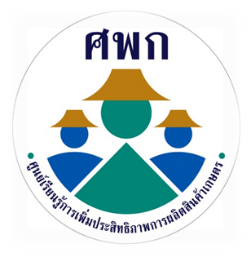 
ผู้ประสานงานศูนย์เรียนรู้การเพิ่มประสิทธิภาพการผลิตสินค้าเกษตร (ศพก.) ระดับจังหวัดสำนักงานเกษตรจังหวัด.......................----------------------------------------------------------รายละเอียดผู้ประสานงานชื่อ................................ นามสกุล.......................................ชื่อเล่น...............................................................................ตำแหน่ง ............................................................................กลุ่ม ..................................................................................เบอร์โทรศัพท์มือถือ...........................................................เบอร์โทรศัพท์ที่ทำงาน.......................................................E-mail หน่วยงาน : .........................................................E-mail ส่วนตัว : .............................................................Line ID : .........................................................................						ชื่อ ...............(ผู้บังคับบัญชา)...................          					ตำแหน่ง ...................................................                                                     เบอร์โทรศัพท์มือถือ ..................................